Potential New Member Code of Conduct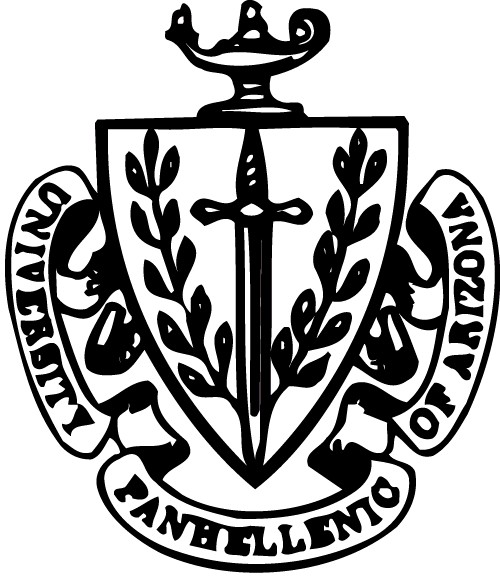 To be eligible for Membership Recruitment, Potential New Members must be accepted and enrolled as a full-time student (minimum 12 units) at the University of Arizona.Potential New Members must attend all of the events to which they are invited for the entire Membership Recruitment Week.No woman shall be allowed to join a National Panhellenic Conference organization during formal Fall Membership Recruitment, unless she has attended all events in each set to which she has invitations. The Panhellenic Executive Council officers and the Panhellenic Advisor must approve any emergencies or illness that may prevent attendance. Any Potential New Member who does not attend an event without an approved excuse will be asked to leave the Membership Recruitment process.Potential New Members must attend the Membership Recruitment events at the time the computer has scheduled them to attend. This is to prevent confusion and mix-ups.Potential New Members may not contact any active sorority members during Membership Recruitment Week. Sorority members may not contact Potential New Members outside of scheduled Membership Recruitment events.Sorority members may not make promissory comments, or give oral or written invitations to join to any Potential New Members. Bids are to be issued only on the scheduled Bid Day. Contact a Panhellenic officer or Recruitment Counselor if a situation like this occurs at any time.Potential New Members must be respectful to all sorority women and may not spread rumors or make disparaging remarks about chapters, chapter members, or other Potential New Members. Violation of this rule will result in immediate removal from the Membership Recruitment process.If an active member is trying to engage a Potential New Member in appropriate conversation during a Formal Recruitment event, and is not getting responses after a few attempts at conversation, the active member can ask “I noticed you weren’t responding, are you uncomfortable with our conversation?” If at this time the PNM responds "Yes", the active can say “Thank you for letting me know, what would you like to talk about?". If at this time the PNM responds "No", the active can say "In order for you to fully benefit from the recruitment process would you be willing to actively engage with me and respond?”. If a PNM responds in a negative way conveying they are unwilling to engage with the active member recruiting, they will be referred to the Panhellenic Executive Council and may be removed from the Membership Recruitment process.Potential New Members may not be on their phones or have them out while they are in a Chapter Facility. Violation of this rule will result in immediate removal from the Membership Recruitment process.Potential New Members as well as sorority members must do their best to not touch or shake hands in any way. This helps prevent the spread of illness.Membership Recruitment is a substance free process. Women may not use or be in the presence of drugs or alcohol during the Membership Recruitment Week. Violation of this rule will result in immediate removal from the Membership Recruitment processIf a Potential New Member wishes to withdraw from Membership Recruitment, they must complete an exit interview and contact their Recruitment Counselor to discuss their decision. Nothing from the Chapter Facilities may be taken as a “souvenir”. Violation of this rule will result in immediate removal from the Membership Recruitment processIt is recommended that Potential New Members be fully aware of the financial obligations of membership before accepting a bid. It is to their advantage to ask questions during Membership Recruitment events if they have questions about finances.Following Preference, if Potential new Members wish to be eligible to join a sorority, they must sign the necessary form at computer selection. It is not guaranteed that every woman who goes through Membership Recruitment will receive a bid to join a sorority.Potential New Members are urged to keep an open mind during Membership Recruitment to ensure any decisions they make are their own. 